Science Writing Notesheets  by C. Kohn, Waterford WI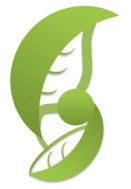 Name: 								 Hour		Date: 					Date Assignment is due:  	 		  Why late? 						Score: +   ✓ -
			Day of Week	Date 				If your project was late, describe why		Directions: Use the accompanying PowerPoint (http://bit.ly/sci-posters) to complete.  This is graded on a +/✓/ - scale.Why is communication critical to a scientist? 									

_														
What is a peer-review journal? 											

_														
How does peer review elevate and improve science writing? List 4 key benefits:

1_														

2_														

3_														

4_														
What are 3 disadvantages of peer review? 

1_														

2_														

3_														
Peer reviewed journals only print articles that are deemed 				 and 			 

by people who 													
What is necessary for an article to be published in a peer review journal? 					

_														
What is a symposium? 												

_														Why is it necessary for scientists to follow strict rules for how to write scientific papers?  How does this help other scientists?

_														

_														
What are the 7 components of a science article? List in order:

1_							2							
3_							4							

5_							6							

7_														What four things must be in a title? 	1									

2_					3					4				
Write a good example of a title on the line below: 								

_														
List and describe the 5 things needed in an Introduction: 

1_														

2_														

3_														

4_														

5_														
What should follow EVERY fact in the background information? 							
If something is cited parenthetically, what else must be done in regards to citation? 				

_														
How detailed should a Methods section be? 									

_														A Methods section should resemble a 										
A Results section should always include at LEAST one 				or				
A graph or table MUST have a 					 and all axes must be 				
Your results section should also include 										

_														
List and describe the 5 things that should be in the Discussion and Conclusion: 

1_														

2_														

3_														

4_														

5_														
What is the format for which a written source should be cited in a bibliography? 

_														
What is the format for which an online source should be cited in a bibliography? 

_														
What is a CREDIBLE website? 											
What if there are more than 3 authors? 										
What if no author is listed? 											
If Bucky Badger and Wally Wolverine published a research paper at www.mascots.wisc.edu titled “Gatorade Consumption Improves Average Pushup Performance of Big Ten Mascots,” in October of 2011 through the Athletic Department, how would you properly cite this source if you accessed it today? 

_														

_														Unit Wrap-up C. Kohn, Agricultural Sciences - Waterford WIWrite the 3 topics that you most need to review before the quiz:

1_										

2_										

3_										
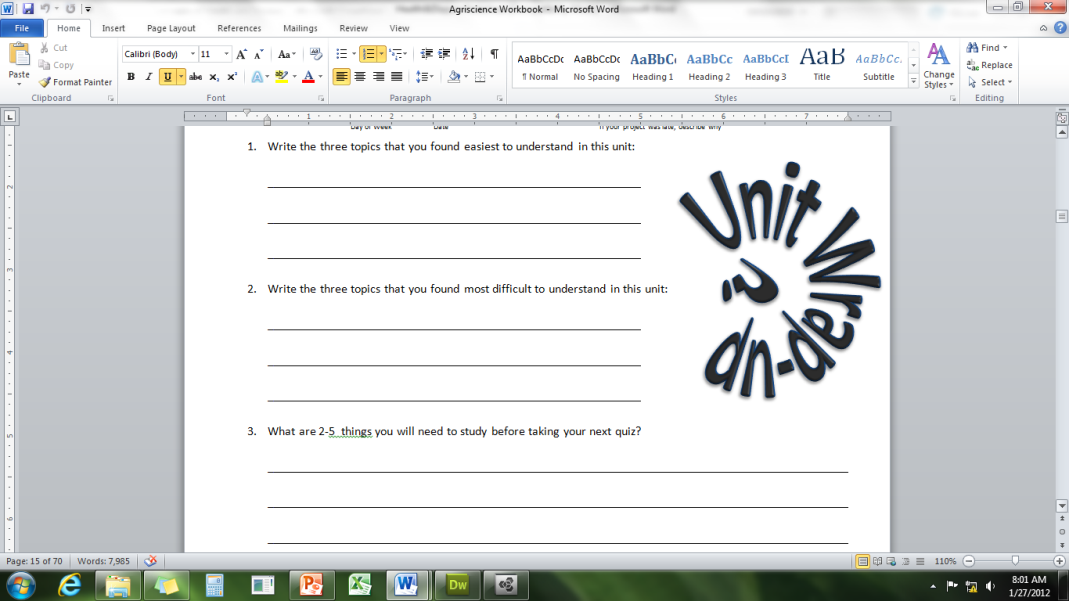 Create 3 high-level questions related to this material 
(These questions could be something you still don’t know or questions that reflect understanding that you have now that you did not have before.)

1_														

2_														

3_														
List 6 vocabulary words that you did not know before or have not used very often prior to this unit:

1_					2					3				
4					5					6				
In the spaces below, fully write three strategies that will help you to remember specific vocabulary words or topics from this unit. NOTE: A strategy is not an activity such as reviewing your notes, studying hard, etc. A strategy is a mnemonic, rhyme, analogy, or other brain-based device that is specific to one item from the unit. 
1._														

2._														

3._														
Circle the most appropriate response. You will only be graded on whether or not you completed this section, so be entirely honest with yourself when completing this section. 
Circle one: I used my notes outside of class to prepare for the quiz.  		Definitely  –  Yes  –  Sort of  -  NoCircle one: I took extra notes in the margins for very difficult concepts.  	Definitely  –  Yes  –  Sort of  -  NoCircle one: I created a personal strategy for at least three difficult items.  	Definitely  –  Yes  –  Sort of  -  NoCircle one: I was very involved and actively studying during the quiz review.  	Definitely  –  Yes  –  Sort of  -  NoCircle one: I think I will be satisfied with the quiz grade I received this week.  	Definitely  –  Yes  –  Sort of  -  No